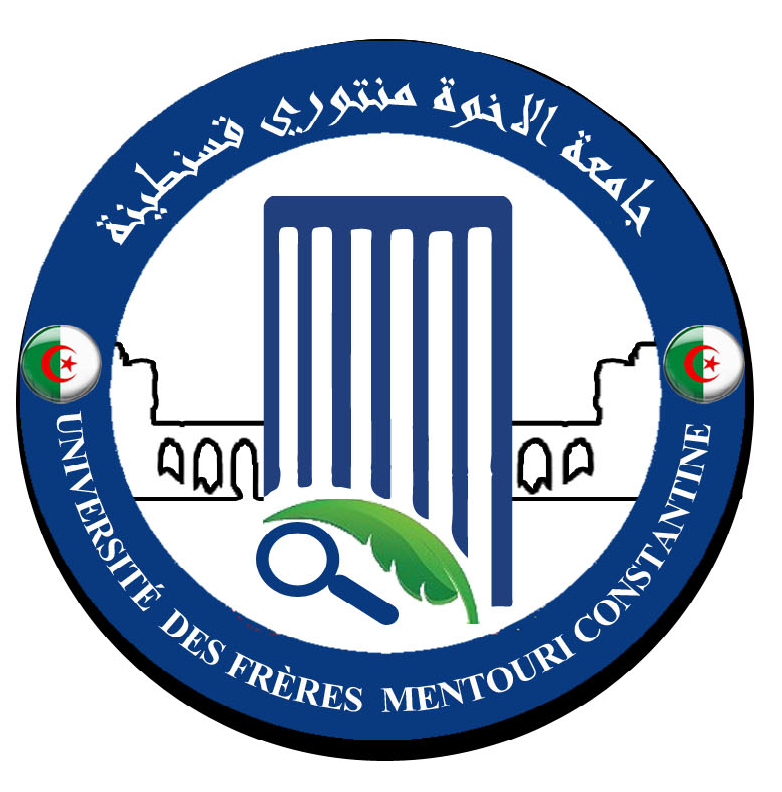 رقم:  85 /2020اجتماع مجلس التنسيق للكلية الموسع يوم الأربعاء 27 مارس  2021محضر رقم 19في السابع و العشرين من شهر مارس سنة ألفين و واحد وعشرين على الساعة9 و النصف صباحا اجتمع مجلس التنسيق للكلية  الموسع للمجلس البيداغوجي برئاسة عميد الكلية و بحضور السادة:الطاقم الإداريدهيمات العيد                      عميد الكليةفارس خلاف                      الأمين العام للكلية	مرايحية جمال                    نائب العميد مكلف بالبيداغوجيا و المسائل المرتبطة بالطلبةباقة مبارك                        رئيس قسم البيولوجيا و علم البيئة النباتيةقاسم شاوش                       رئيس قسم البيولوجيا التطبيقية عبد العزيز وداد                مساعدة  رئيس قسم الميكروبيولوجيا المكلفة بالبيداغوجيا مداسي إبراهيم                   رئيس قسم بيولوجيا الحيوانرزقون محمد العربي           مسؤول فريق ميدان التكوين لعلوم الطبيعة و الحياةهاروني سفيان                   مسؤول مصلحة التعليم بالجذع المشترك شبال إبراهيم                    مسؤول الوسائل العامة و الصيانة  و كذا المخابر بالنيابة المجلس البيداغوجيمساعدي رؤساء الاقسام المكلفين بالبيداغوجيامساعدي رؤساء الاقسام المكلفين بالدراسات ما بعد التدرجمسؤول فريق ميدان التكوين لعلوم الطبيعة و الحياةمسؤول فرع العلوم البيولوجيةمسؤول فرع البيوتكنولوجيامسؤول فرع علم البيئة و المحيطمسئولي الاختصاص في مرحلة الليسانسمسئولي الاختصاص في مرحلتي الماسترجدول الأعمال  تعليمة رئيس الجامعة بتاريخ 24 مارس 2021امتحانات الدورة العادية للسداسي الأول 2020/2021تقييم امتحانات الأسبوع الأولاجتماعات الفرق البيداغوجية للمواد التي أجلت فيها الامتحاناتالامتحانات التعويضية للطلبة الغائبين عن الامتحانات  انطلاق  النشاطات البيداغوجية و العلمية للسداسي الثانيبرمجة الامتحانات الاستدراكية للسداسي الأول و الثانيمناقشة مذكرات التخرج دفعة جويلية 2021 لطلبة الماستر أيام المقاولتية Entrepreneuriales 2021 تعليمة رئيس الجامعة بتاريخ 24 مارس 2021تطرق عميد الكلية و الحاضرين إلى التعليمة الصادرة عن رئيس جامعة الإخوة منتوري قسنطينة  المؤرخة في 24 مارس 2021 ، موجهة إلى عمداء الكليات و مدراء المعاهد  ،هذا نصها: تعيش الجامعة هذه الأيام أوقات حرجة و ظروف صعبة خلال هذه الفترة المخصصة لتنظيم امتحانات السداسي الأول من السنة الجامعية 2020/2021 .و في هذا الإطار فانه يطلب منكم التجنيد المستمر مع رؤساء الأقسام و فرق التكوين لاستقبال أرضيات المطالب المرفوعة من طرف الطلبة و دراستها مع التحلي بالنقاش الصريح و البناء لإيجاد الحلول المناسبة لكل الأوضاع و الحالات و تفادي التصعيد للمحافظة على استقرار الجامعة ومواصلة النشاطات البيداغوجية و الانطلاق في السداسي الثاني من هذه السنة الجامعية . إني أولي أهمية بالغة لتنفيذ محتوى هذه التعليمة امتحانات الدورة العادية للسداسي الأول 2020/2021تقييم امتحانات الأسبوع الأولقدم عميد الكلية حصيلة امتحانات الدورة العادية للسداسي الأول من الموسم الجامعي 2020/2021  من خلال الحصص المبرمجة و المنجزة في الفترة من 20  إلى 25 مارس  2021 لمختلف أقسام الكلية و كذا الجذع المشترك لعلوم الطبيعة و الحياة وفق الجدول التالي : برمجة اجتماعات الفرق البيداغوجية للمواد التي أجلت فيها الامتحاناترغم الاحتجاجات التي واكبت هذه المرحلة الحرجة من طرف ممثلي الطلبة إلا أن الحصيلة كانت جد ايجابية  وعليه فان الفرق البيداغوجية مدعوة للسهر و مرافقة الامتحانات للأسبوع الثاني و الشروع في إيجاد الحلول المناسبة للامتحانات المؤجلة  . طلب من رؤساء الأقسام و مساعديهم المكلفين بالبيداغوجيا  و التنسيق مع الفرق البيداغوجية المشرفين على المواد و الوحدات التعليمية التي أجلت فيها الامتحانات و كذا ممثلي الطلبة ، لبرمجة حصص استدراكية خلال الأسبوع الأول من انطلاق النشاطات البيداغوجية على أن لا تؤثر العملية على باقي المواد و الوحدات التعليمية للسداسي الثاني، خارج الرزنامة المسطرة  الامتحانات التعويضية للطلبة الغائبين عن الامتحانات أعطى كل من عميد الكلية و مسؤول فريق ميدان التكوين تعليمات و توجيهات تخص كيفية برمجة الامتحانات التعويضية لامتحانات الدورة العادية للسداسي الأول وفق القرار الوزاري 633 الذي ينظم النشاطات البيداغوجية في ظل وباء الكورونا و جائحة كوفيد 19انطلاق  النشاطات البيداغوجية و العلمية للسداسي الثانيفي إطار التحضير لانطلاق النشاطات البيداغوجية و العلمية للسداسي الثاني من الموسم الجامعي 2020/2021  عرض كل من عميد الكلية و مسئول فريق ميدان التكوين لعلوم الطبيعة و الحياة عدة سنريوهات وفق نماذج تأخذ بعين الاعتبار ما يلي :  - نمط التخصص- تعداد الطلبة حسب السنوات - حجم استيعاب القاعات و المدرجات -  التكيف مع البرتوكول  و عليه فانه يمكن تطبيق نظام التعليم التالي :نظام  التعليم الحضوري فقط  في مسارات التكوين ذات  التعداد الطلابي القليل النظام  المزدوج ( الحضوري و عن بعد ) التفويج اليومي  في مسارات التكوين ذات التعداد الطلابي  المتوسط النظام المدمج ( حضوري و عن بعد ) التفويج الأسبوعي او الشهري في مسارات التكوين ذات التعداد الطلابي الكبير برمجة الامتحانات الاستدراكية للسداسي الأولأعطيت تعليمات و توجيهات و مقترحات تخص برمجة امتحانات الدورة الاستدراكية للسداسي الأول و الثاني من الموسم الجامعي 2020/2021 مع احترم الإجراءات الوقائية وفق البرتوكول الصحي المطبق في وباء الكورونا و جائحة كوفيد 19 ، ترك المجال مفتوح لمقترحات اللجان البيداغوجية و فرق المواد او الوحدات التعليمية لتسطير رزنامة و برنامج  إجراء هذه الامتحانات بالأخذ بالاعتبار ما يتم الاتفاق عليه في المجلس البيداغوجي للجامعة مناقشة مذكرات التخرج دفعة جويلية 2021 لطلبة الماستر طلب من رؤساء الأقسام و مساعديهم المكلفين بالبيداغوجيا و كذا مسئولي مسارات التكوين التحضير و الاستعداد الجيد  لعملية مناقشة مذكرات التخرج لدفعة جوان 2021 ، و عليه تفتح الدورة العادية للمناقشة حسب ما تراه اللجان البيداغوجية عند الانتهاء من عملية إعداد المذكرات و تحديد الفترة الزمنية و موعد انطلاق المناقشات في ظروف يراعى فيها البرتوكول الصحي و القوانين البيداغوجية المنظمة لهذا الغرض أيام المقاولتية Entrepreneuriales 2021 طلب كل من العميد و مسؤول فريق ميدان التكوين لعلوم الطبيعة و الحياة من رؤساء الأقسام  تقديم رزنامة و برنامج التحضير لإجراء تظاهرة أيام المقاولتية Entrepreneuriales 2021 لمختلف مسارات التكوين وفق ما يلي:تقيم مشاريع مواضيع البحوث المقترحة من طرف الطلبة و مؤطريهم في شهر افريل 2021  بمناسبة إحياء يوم العلم الموافق ليوم 16 افريل من كل سنةانتقاء المشاريع ذات البعد الاقتصادي للمشاركة بها في الصالون الوطني  الذي سينظم في شهر ماي 2021  بمناسبة إحياء يوم الطالب الموافق ليوم 19 ماي من كل سنة أغلق المحضر على الساعة  12 h و رفعت الجلسةقسنطينة يوم 27/03/2021عميد الكليةنسخة إلى السادة:- رئيس الجامعة- الأمين العام للجامعة - نائب رئيس الجامعة المكلف بالتكوين العالي في الطورين الأول و الثاني و التكوين المتواصل و الشهادات و كذا التكوين العالي في التدرج- نائبة رئيس الجامعة المكلفة بالعلاقات الخارجية و التعاون و التنشيط و التظاهرات العلمية- نائب رئيس الجامعة المكلف بالتكوين العالي في الطور الثالث و التأهيل الجامعي  و البحث العلمي  و التكوين العالي فيما بعد التدرج - نواب  عميد الكلية  و الأمين العام للكلية و رئيس المجلس العلمي للكلية- مسؤولة فريق ميدان التكوين - رؤساء الأقسام و مسؤول الجذع المشترك لعلوم الطبيعة و الحياة- الأرشيفالرقمالأيام الامتحاناتقسم بيولوجيا الحيوان فسم البيولوجيا التطبيقيةقسم الكيمياء الحيوية و البيولوجيا الجزيئية و الخلوية قسم البيولوجيا و علم البيئة النباتية قسم الميكروبيولوجيا الجذع المشترك  علوم الطبيعة و الحياة المجموع النسبة المئوية 120/03/2021المبرمجة 7545402596120/03/2021المنجزة 75354024221/03/2021المبرمجة 43454020221/03/2021المنجزة 4345301995322/03/2021المبرمجة 43474022322/03/2021المنجزة 4347302195,45423/03/2021المبرمجة 43454222423/03/2021المنجزة 4345322195,45524/03/2021المبرمجة 84574028100524/03/2021المنجزة 84574028100625/03/2021المبرمجة 7659423396,96625/03/2021المنجزة 7659413296,96مجموع الامتحانات مجموع الامتحانات المبرمجة 3424263824415096,66مجموع الامتحانات مجموع الامتحانات المنجزة 3424253821314596,66